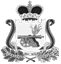 СОВЕТ ДЕПУТАТОВ БЕЛЯЕВСКОГО СЕЛЬСКОГО ПОСЕЛЕНИЯ РЕШЕНИЕот 28.02.2019 № 04-1Отчет о деятельности Контрольно-ревизионной комиссии муниципального образования «Велижский район» за 2018 год согласно соглашения по передаче КРК полномочий Контрольно-ревизионной комиссии Беляевского сельского поселения по осуществлению внешнего муниципального финансового контроля от 09.01.2014 № 4          Заслушав и рассмотрев представленный Председателем  Контрольно-ревизионной комиссии муниципального образования  «Велижский район» Смоленской области отчет о деятельности Контрольно-ревизионной комиссии муниципального образования «Велижский район» за 2018 год согласно соглашения по передаче КРК полномочий Контрольно-ревизионной комиссии Беляевского сельского поселения по осуществлению внешнего муниципального финансового контроля от 09.01.2014 № 4, Совет депутатов Беляевского сельского поселенияРЕШИЛ: Утвердить  отчет о деятельности Контрольно-ревизионной комиссии муниципального образования «Велижский район» за 2018 год согласно соглашения по передаче КРК полномочий Контрольно-ревизионной комиссии Беляевского сельского поселения по осуществлению внешнего муниципального финансового контроля от 09.01.2014 № 4.     2. Данное решение вступает в силу со дня его подписания Главой муниципального образования Беляевское сельское поселение,  подлежит опубликованию  в печатном  средстве массовой информации Беляевского сельского поселения   в газете «Беляевские известия» и размещению на странице муниципального образования Беляевское сельское поселение на официальном сайте муниципального образования «Велижский район» в информационно-телекоммуникационной сети «Интернет».Глава муниципального образования                 Беляевское сельское поселение	Л.М.БелоусоваОТЧЕТ о деятельности Контрольно-ревизионной комиссии муниципального образования «Велижский район» за 2018 год согласно соглашения по передаче КРК полномочий Контрольно-ревизионной комиссии Беляевского сельского поселения по осуществлению внешнего муниципального финансового контроля от 09.01.2014 № 4Контрольно-ревизионная комиссия муниципального образования «Велижский район» (далее – КРК) является постоянно действующим органом внешнего муниципального финансового контроля, образуется Велижским районным Советом депутатом и подотчетна ему.КРК как орган местного самоуправления муниципального образования «Велижский район» осуществляет свою деятельность в соответствии с федеральными законами от 06.10.2003 № 131-ФЗ «Об общих принципах организации местного самоуправления в Российской Федерации»,              от 07.02.2011 № 6-ФЗ «Об общих принципах организации и деятельности контрольно-счетных органов субъектов Российской Федерации и муниципальных образований», Бюджетным кодексом РФ, законами и иными нормативными правовыми актами Российской Федерации, статьями 19, 30 Устава муниципального образования «Велижский район» с последующими изменениями и дополнениями,  Положением о Контрольном органе муниципального образования «Велижский район», утвержденного решением Велижского районного Совета депутатов от 12.12.2011 № 73 с последующими изменениями и дополнениями (далее – Положение), Регламентом Контрольно-ревизионной комиссии муниципального образования «Велижский район» (далее – Регламент).Нормотворческая, организационно-методическая работаДеятельность КРК осуществлялась на основании плана работы, разработанных программ проведения контрольных и экспертно-аналитических мероприятий.В отчетном периоде:Председатель КРК принимал участие  в работе заседаний Велижского районного Совета депутатов, Совета депутатов Велижского городского поселения, в работе постоянных комиссий и рабочих групп Велижского районного Совета депутатов по бюджетно-финансовым и иным вопросам, относящимся к компетенции КРК, присутствовал на еженедельных совещаниях, проводимых Главой муниципального образования «Велижский район», на совещаниях с Главами поселений.В соответствии с требованиями Положения и Регламента в целях обеспечения доступа к информации о своей деятельности КРК предоставляла результаты контрольных мероприятий Велижскому районному Совету депутатов, Советам депутатов поселений и ежегодно предоставляла в Велижский районный Совет депутатов, Советы депутатов поселений отчеты о проделанной работе.  КРК при осуществлении своей деятельности взаимодействует с прокуратурой Велижского района Смоленской области. Направлено 17 материалов в органы прокуратуры. Основными задачами КРК в 2017 году являлись:- организация и осуществление контроля за исполнением доходной и расходной частей бюджета муниципального образования «Велижский район» и бюджетов поселений;- контроль за обоснованностью, эффективностью и целесообразностью бюджетных расходов;- контроль за соблюдением установленного порядка управления и распоряжения имуществом, находящимся в муниципальной собственности;- экспертиза проектов нормативных правовых актов органов местного самоуправления, влияющих на формирование и исполнение бюджетов муниципальных образований;- реализация результатов контрольных мероприятий и внесение предложений и рекомендаций органам местного самоуправления по улучшению организации деятельности в области компетенции КРК.В своей деятельности КРК руководствовалась такими основополагающими принципами как законность, системность, объективность и гласность.Штатная численность сотрудников КРК составляет 2 человека.Экспертно-аналитическая деятельность, контрольные мероприятияВ отчетном периоде КРК подготовлено:3 проверки по бюджетной отчетности Главных администраторов бюджетных средств муниципального образования «Велижский район» за 2017 год;10 проверок по бюджетной отчетности Главных администраторов бюджетных средств муниципальных образований городского и сельских поселений за 2017 год;49 заключений, из них: 29 заключений по внесению изменений в бюджеты муниципальных образований;10 заключений по проведению внешней проверке годовых отчетов об исполнении бюджетов муниципальных образований;10 заключений на проект бюджета на очередной финансовый год и на плановый период.4 контрольных мероприятий, в виде комплексных и тематических проверок и в рамках отдельных бюджетополучателей муниципального образования «Велижский район», муниципального образования Будницкое сельское поселение, муниципального образования Велижское городское поселение, муниципального образования Заозерское сельское поселение, муниципального образования Крутовское сельское поселение.Представленные на рассмотрение проекты решений соответствовали требованиям законодательства, определенным БК РФ, Положением о бюджетном процессе в  муниципальном образовании «Велижский район», муниципальных образований поселений.Следует отметить, что при проведении экспертизы проектов решений устранялся ряд допущенных юридико-технических ошибок.Результаты проведенной работы с выводами и предложениями изложены в заключении КРК и направлены Советам депутатов поселений и Велижскому районному Совету депутатов. По результатам внешней проверки было направлено 10 представлений с выявленными нарушениями. Проверка проводилась сплошным методом, было проверено средств консолидированного бюджета муниципального образования в сумме   279 789,6 тыс. рублей. В ходе проведения внешней проверки годового отчета об исполнении   бюджетов муниципальных образований поселений за 2017 год выявлено нарушений на сумму 66 483,9 тыс. рублей, из них нецелевое использование средств 3 023,8 тыс. рублей:Объем бюджетных средств, охваченных контрольными мероприятиями, в 2018 году составил 30 130,6 тыс. рублей.Выявлено финансовых нарушений в сумме 21 144,5 тыс. рублей          (70,18 %), из них нецелевое использование бюджетных средств составило 2 749,2 тыс. рублей (13,00 %), неправомерное расходование средств составило 37,4 тыс. рублей (0,18 %).По мнению КРК нецелевое использование бюджетных средств возникло из-за недостаточной правовой грамотности руководителя проверяемого объекта. Следует отметить, что при проведении контрольных мероприятий устранялся ряд допущенных юридико-технических ошибок.По итогам контрольных мероприятий проверяемых объектов направлено 6 представлений, направлены информационные письма руководителям учреждений.Согласно соглашения по передаче КРК полномочий Контрольно-ревизионной комиссии Беляевского сельского поселения по осуществлению внешнего финансового контроля от 09.01.2014 № 4 проведено и подготовлено:- заключение о результатах проведения внешней проверки годового отчета об исполнении бюджета муниципального образования Беляевское сельское поселение за 2017 год (далее – внешняя проверка);- справка  по проверке бюджетной отчетности Администрации Беляевского сельского поселения как Главного администратора бюджетных средств за 2017 год в рамках внешней проверки;- 2 заключения на проекты решений о внесении изменений в решение Совета депутатов Беляевского сельского поселения от 28.12.2017 № 29 «О бюджете муниципального образования Беляевское сельское поселение на 2018 год и на плановый период 2019 и 2020 годов»;- заключение на проект решения Совета депутатов Беляевского сельского поселения «О бюджете муниципального образования Беляевское сельское поселение на 2019 год и на плановый период 2020 и 2021 годов».В представленных материалах проведен анализ полноты и своевременности денежных поступлений в бюджет муниципального образования, использования выделенных средств по каждому разделу функциональной классификации расходов, а также размеров дефицита бюджета.При проведении внешней проверки представлен на рассмотрение проект решения «Об утверждении отчета «Об исполнении бюджета муниципального образования Беляевское сельское поселение за 2017 год» и годовая отчетность об исполнении бюджета согласно Инструкции «О порядке составления и предоставления годовой, квартальной и месячной отчетности об исполнении бюджетов бюджетной системы Российской Федерации», утвержденной приказом Министерства финансов Российской Федерации от 28.12.2010 №191н (далее – Приказ Минфина РФ от 28.12.2010     № 191н).КРК отметила, что в представленном на рассмотрение для дачи заключения проекте решения «Об утверждении отчета «Об исполнении бюджета муниципального образования Беляевское сельское поселение за 2017 год» и годовой отчетности,  а также в бюджетной отчетности Администрации Беляевского сельского поселения как Главного администратора бюджетных средств за 2017 год выявлены нарушения.По результатам внешней проверки направлено Представление           от 21.06.2018 № 10. Всего выявлено нарушений на сумму 5 784 866,13 руб. Результаты внешней проверки отражены в Приложении № 1.Проверка достоверности бюджетной отчетности за 2017 год Администрации проводилась сплошным методом, проверено 1 695,2 тыс. руб. бюджетных средств.Представленные на рассмотрение проекты решений о внесении изменений в решение Совета депутатов Беляевского сельского поселения     от 28.12.2017 № 29 «О бюджете муниципального образования Беляевское сельское поселение на 2018 год и на плановый период 2019 и 2020 годов», а также проект решения «О бюджете муниципального образования Беляевское сельское поселение на 2019 год и на плановый период 2020 и 2021 годов» соответствуют требованиям бюджетного законодательства Российской Федерации. Все юридико-технические недостатки проектов решений устранялись во время анализа проектов и работы над Заключениями.Обобщая результаты проведенной в отчетном периоде контрольной работы КРК отмечает, что выявленные проверками нарушения, не носили характер злоупотреблений, не нанесли значительного ущерба бюджету муниципального образования, а, как правило, связаны с недостаточным анализом руководителя проверяемого объекта результатов деятельности на вверенном участке, незнанием норм финансового и бюджетного законодательства, невнимательностью и ослаблением ответственности исполнителей.Выводы и задачи на перспективуПлан работы КРК на 2018 год выполнен в полном объеме в соответствии с целями и задачами, возложенными на нее Положением о КРК.Контролем охвачены все этапы бюджетного процесса: от формирования бюджета до утверждения годового отчета о его исполнении.В то же время проводимые контрольные и экспертно-аналитические мероприятия КРК показывают, что необходимо продолжать работу по совершенствованию бюджетного процесса.В 2019 году в соответствии с планом работы все также потребует контроля расходование бюджетных средств, эффективность использования муниципального имущества.Экспертно-аналитическая деятельность будет по-прежнему  ориентирована на профилактику и предупреждение нарушений действующего законодательства при расходовании бюджетных средств на стадии планирования и их освоения, поиск путей развития собственной доходной базы бюджета муниципального образования и повышения эффективности расходов.Первоочередная, ближайшая задача:– проведение внешней проверки бюджетной отчетности Главных администраторов бюджетных средств муниципального образования «Велижский район», бюджетов поселений за 2018 год;– внешняя проверка отчета об исполнении бюджета муниципального образования «Велижский район», бюджетов поселений за 2018 год;– подготовка Заключений на отчет об исполнении бюджета муниципального образования «Велижский район», бюджетов поселений за 2018 год.«___»________ 2019  Приложение № 1к отчету о деятельности Контрольно-ревизионной комиссии муниципального образования «Велижский район» за 2018 годВ ходе Внешней проверки составления бюджетной отчетности выявлены нарушения:- пунктов 7, 23, 44, 55, 56, 60, 71, 96, 152, 161, 162, 164, 166, 167, 170.2., подпункта 11.1 пункта 11 Приказа Министерства финансов Российской Федерации от 28.12.2010 № 191н «Об утверждении инструкции о порядке составления годовой, квартальной и месячной отчетности об исполнении бюджетов бюджетной системы Российской Федерации» (далее – Приказ Минфина РФ от 28.12.2010 № 191н);- статьи 9 Федерального закона от 06.12.2011 № 402-ФЗ «О бухгалтерском учете» (далее – Закон от 06.12.2011 № 402-ФЗ);- Приказа Министерства финансов Российской Федерации от 01.12.2010 № 157н «Об утверждении Единого плана счетов бухгалтерского учета для органов государственной власти (государственных органов), органов местного самоуправления, органов управления государственными внебюджетными фондами, государственных академий наук, государственных (муниципальных) учреждений и Инструкции по его применению» (далее – Приказ Минфина РФ от 01.12.2010 № 157н). С учетом выше изложенного предлагается принять меры по устранению и недопущению впредь нарушений:1. статьи 9 Закона от 06.12.2011 № 402-ФЗ: в представленных формах неверно указано наименование бюджета;Приказа Минфина РФ от 28.12.2010 № 191н:2.1. пункта 7: не соответствуют показателям формы 0531817 «Сводная ведомость по кассовым поступлениям» (далее – форма 0531817) коды главного распорядителя бюджетных средств (1 - 3 разряды кода по бюджетной классификации), отраженных в графе 3 «Код дохода по бюджетной классификации» Отчета об исполнении бюджета главного распорядителя, распорядителя, получателя бюджетных средств, главного администратора, администратора источников финансирования дефицита бюджета, главного администратора, администратора доходов бюджета (форма 0503127) (далее – форма 0503127) и в графе 3 «Код расхода по бюджетной классификации» формы 0503127;2.2. подпункта 11.1. пункта 11, пункта 152:- не представлены следующие формы:- Сведения о вложениях в объекты недвижимого имущества, объектах незавершенного строительства (форма 0503190); - Сведения об исполнении судебных решений по денежным обязательствам бюджета (форма 0503296);- Сведения об исполнении текстовых статей закона (решения) о бюджете (Таблица № 3);- указаны не полностью наименование и коды форм, не имеющих числовых значений;- указана необозначенная в Приказе Минфина РФ от 28.12.2010 № 191н форма 0503176;2.3. пунктов 7, 71: показатели:- графы 7 «Принятые бюджетные обязательства – всего» в сумме                    1 745 698,62 руб. Отчета о бюджетных обязательствах (форма 0503128) (далее – форма 0503128) не соответствуют данным по соответствующим счетам аналитического учета счета 150211000 «Принятые обязательства на текущий финансовый год» в Главной книге в сумме 940 249,53 руб., - графы 9 «Денежные обязательства» в сумме 1 745 698,62 руб. формы 0503128 не соответствуют данным по соответствующим счетам аналитического учета счета 150212000 «Принятые денежные обязательства на текущий финансовый год» в Главной книге в сумме 940 249,53 руб. Нарушений сумму 1 610 898,18 руб.;2.4. пунктов 7, 161: в Сведениях о результатах деятельности (форма 0503162):- показатель 010676300П0002000 «Межбюджетные трансферты бюджету муниципального района из бюджетов поселений на осуществление внешнего финансового контроля в соответствии с заключенным соглашением» в графе 5 «По плану» в сумме 16 000,00 руб. не соответствует показателю в Решении Совета депутатов Беляевского сельского поселения от 29.12.2016 № 41 «О бюджете муниципального образования Беляевское сельское поселение на 2017год и плановый период 2018 и 2019 годов», в редакции решений от 07.08.2017 № 17, от 28.12.2017 № 31 (далее – Решение от 29.12.2016 № 41) – 16 600,00 руб., нарушение на сумму 600,00 руб.;- показатель 010676300П0002000 «Межбюджетные трансферты бюджету муниципального района из бюджетов поселений на осуществление внешнего финансового контроля в соответствии с заключенным соглашением» в графе 7 «Фактически» в сумме 16 000,00 руб. не соответствует показателю в графе 9 «Исполнено итого» раздела 2 формы 0503127 – 16 600,00 руб., нарушение на сумму 600,00 руб.;- показатель 01047720000140000 «Расходы на обеспечение функций органов местного самоуправления» в графе в графе 5 «По плану» в сумме 631 291,00 руб. не соответствует показателю в Решении от 29.12.2016 № 41 – 738 915,11 руб., нарушение на сумму 107 624,11 руб.;- показатель 01047720000140000 «Расходы на обеспечение функций органов местного самоуправления» в графе 7 «Фактически» в сумме 630 991,00 руб. не соответствует показателю в графе 9 «Исполнено итого» раздела 2 формы 0503127 –         738 615,11 руб., нарушение на сумму 107 624,11 руб.Всего нарушений по пункту на сумму 216 448,22 руб.;2.5. пунктов 7, 162: в Сведениях об изменениях бюджетной росписи главного распорядителя бюджетных средств (форма 0503163)  не указаны данные об изменениях бюджетной росписи по подразделу 0111 «Резервные фонды» на сумму 3 000,00 руб., нарушений на 3 000,00 руб.;2.6. пунктов 7, 164: в Сведениях об исполнении мероприятий в рамках целевых программ (форма 0503166) установлено несоответствие показателей в графе 1 «МП «Создание условий для обеспечения качественными услугами ЖКХ и благоустройства муниципального образования Беляевское сельское поселение» графе 2 «код целевой статьи расходов по бюджетной классификации» - 1510112000 (согласно Решения          от 29.12.2016 № 41 следует указать код 1500000000);2.7. пунктов 7, 167: в Сведениях по дебиторской и кредиторской задолженности (форма 0503169) (далее – форма 0503169) несмотря на наличие просроченной задолженности не заполнен Раздел 2 «Сведения о просроченной задолженности»;2.8. пункта 170.2: в Сведениях о принятых и неисполненных обязательствах получателя бюджетных средств (форма 0503175) не указаны показатели в графах 5 - 6 в Разделе 1, Разделе 2;3. статьи 9 Закона от 06.12.2011 № 402-ФЗ, пунктов 7, 23 Приказа Минфина РФ от 28.12.2010 № 191н: установлено несоответствие показателей, отраженных в Справке по консолидируемым расчетам (форма 0503125) (далее – форма 0503125) и Главной книге по счетам бюджетного учета: счет 140110180 ««Прочие доходы» на сумму 102 280,36 руб. в форме 0503125 не нашел отражения в Главной книге, счет 120551560 (660) «Расчеты по поступлениям от других бюджетов бюджетной системы Российской Федерации» на сумму 1 175 100,00 руб. в форме 0503125 в Главной книге отражен как 120511560 (660) «Расчеты по налоговым доходам», нарушение на сумму         1 175 100,00 руб.;4. статьи 9 Закона от 06.12.2011 № 402-ФЗ, пунктов 7, 55 Приказа Минфина РФ от 28.12.2010 № 191н: установлено несоответствие показателей, отраженных в форме 0503127 в графе 4 «Утвержденные бюджетные назначения» в сумме    1 614 900,00 руб. и Главной книги: учет в Главной книге по счетам 150400000 «Сметные (плановые, прогнозные) назначения» не ведется. Нарушение на сумму         1 614 900,00 руб.; 5. статьи 9 Закона от 06.12.2011 № 402-ФЗ, пунктов 7, 55, 56 Приказа Минфина РФ от 28.12.2010 № 191н: данные раздела 2 «Расходы бюджета» в форме 0503127 по графе 4 «Утвержденные бюджетные назначения» в сумме 1 909 958,12 руб. не соответствуют показателям в Главной книге: объемы бюджетных назначений отражены в Главной книге по счетам: 150310000 «Бюджетные ассигнования текущего финансового года»  в сумме 1 649 664,92 руб., 150110000 «Лимиты бюджетных обязательств текущего финансового года» в сумме 1 646 457,64 руб.  Нарушение на сумму 523 793,68 руб.;6. статьи 9 Закона от 06.12.2011 № 402-ФЗ, пунктов 7, 60 Приказа Минфина РФ от 28.12.2010 № 191н: показатели по ряду кодов в Главной книге (счет 121002000 «Расчеты с финансовым органом по поступлениям в бюджет») не соответствует показателям графы 8 «Исполнено всего» формы 0503127 и формы 0531817. Нарушение на сумму 208,21 руб.7.  статьи 9 Закона от 06.12.2011 № 402-ФЗ, пунктов 7, 96 Приказа Минфина РФ от 28.12.2010 № 191н: установлено несоответствие показателей, отраженных в Отчете о финансовых результатах деятельности (форма 0503121) (далее – форма 0503121) и соответствующих показателей Главной книги на сумму 170 533,75 руб., в том числе по кодам строк:- 100 «Прочие доходы» код по КОСГУ 180 в сумме 102 280,36 руб., в Главной книге по счету 140110180 «Прочие доходы» не нашел отражение, нарушение на сумму 102 280,36 руб.;- 161 «Заработная плата» код по КОСГУ 211 в сумме 821 177,21 руб., в Главной книге по счету 140120211 «Расходы по заработной плате» отражен в сумме      822 763,65 руб., нарушение на сумму 1 586,44 руб.;- 162 «Прочие выплаты» код по КОСГУ 212 в сумме 8 250,00 руб., в Главной книге по счету 140120212 «Расходы по прочим выплатам» не нашел отражение, нарушение на сумму 8 250,00 руб.; - 163 «Начисления на выплаты по оплате труда» код по КОСГУ 213 в сумме 243 572,65 руб., в Главной книге по счету 140120213 «Расходы на начисления на выплаты по оплате труда» отражен в сумме 247 146,58 руб., нарушение на сумму          3 573,93 руб.; - 176 «Прочие работы, услуги» код по КОСГУ 226 в сумме 133 447,75 руб., в Главной книге по счету 140120226 «Расходы на прочие работы, услуги» отражен в сумме 83 947,75 руб., нарушение на сумму 49 500,00 руб.;- 261 «Амортизация основных средств и нематериальных активов» код по   КОСГУ 271 в сумме 104 763,10 руб., в Главной книге по счету 140120271 «Расходы на амортизацию основных средств и нематериальных активов» отражен в сумме          102 420,08 руб., нарушение на сумму 2 343,02 руб.;- 270 «Прочие расходы» код по КОСГУ 290 в сумме 15 132,00 руб., в Главной книге по счету 140120290 «Прочие расходы» отражен в сумме 12 132,00 руб., нарушение на сумму 3 000,00 руб.; 8. статьи 9 Закона от 06.12.2011 № 402-ФЗ, пунктов 7, 44 Приказа Минфина РФ от 28.12.2010 № 191н: установлено несоответствие показателей, отраженных в Справке по заключению счетов бюджетного учета отчетного финансового года» (форма 0503110) (далее – форма 0503110) и Главной книге по следующим счетам бюджетного учета:- 01047720000140851140120290 (расходы, направленные на уплату налога на имущество организаций и земельного налога) – в сумме 10 632,00 руб., в Главной книге данная сумма отражена по счету 01047720000140244140120290 (расходы, направленные на прочую закупку товаров, работ и услуг для обеспечения государственных (муниципальных) нужд). Нарушение на сумму 10 632,00 руб.; - 040686000Д9990244140120225 (расходы, направленные на мероприятия по обеспечению безопасности людей на воде) – в сумме 164 000,00 руб., в Главной книге данная сумма отражена по счету 04099400012000244140120225 (расходы, направленные на содержание автомобильных дорог местного значения на территории муниципального образования Беляевское сельское поселение). Нарушение на сумму 164 000,00 руб.- все нарушения, установленные в форме 0503121 присущи форме 0503110;9. статьи 9 Закона от 06.12.2011 № 402-ФЗ, пунктов 7, 166 Приказа Минфина РФ от 28.12.2010 № 191н: установлено несоответствие показателей, отраженных в Сведениях о движении нефинансовых активов (форма 0503168) (далее – форма 0503168) соответствующим показателям в Главной книге на сумму 230 202,24 руб., в том числе:- в Главной книге отражен счет 110136000 «Производственный и хозяйственный инвентарь» в сумме 97 302,00 руб. на начало года и на конец года, в форме 0503168 показатель отражен по счету 1101Х8000 «Прочие основные средства» в сумме                  97 302,00 руб. на начало года и 101 502,00 руб. на конец года. Нарушение на сумму 101 502,00 руб.;- в Главной книге отражен счет 110436000 «Амортизация производственного и хозяйственного инвентаря» в сумме 97 302,00 руб. на начало года и на конец года, в форме 0503168 показатель отражен по счету 1104Х8000 «Амортизация прочих основных средств» в сумме 97 302,00 руб. на начало года и 101 502,00 руб. на конец года. Нарушение на сумму 101 502,00 руб.;- в форме 0503168 в графах: 5 «Поступление (увеличение) всего», 8 «Выбытие (уменьшение) всего» по счету 1101Х8000 «Прочие основные средства» отражены суммы 5 600,00 руб. и 1 400,00 руб. соответственно, в Главной книге показатели не нашли отражения. Нарушение на сумму 7 000,00 руб.; - в форме 0503168 в графах: 8 «Выбытие (уменьшение) всего», 11 «Наличие на конец года» по счету 1104Х1000 «Амортизация жилых помещений» отражены суммы 50 161,08 руб. и 184 033,08 руб. соответственно, в Главной книге отражены суммы 60 952,08 руб. (выбытие) и 194 824,08 руб. (наличие на конец года). Нарушение на сумму 10 791,00 руб.;- в форме 0503168 в графах: 8 «Выбытие (уменьшение) всего», 11 «Наличие на конец года» по счету 1104Х2000 «Амортизация нежилых помещений» отражены суммы 10 791,00 руб. и 182 656,15 руб. соответственно, в Главной книге отражено       171 865,15 руб. (наличие на конец года), выбытие в Главной книге не нашло отражение. Нарушение на сумму 10 791,00 руб.;- в форме 0503168 в графах: 5 «Поступление (увеличение) всего», 8 «Выбытие (уменьшение) всего» по счету 1106Х1000 «Вложения в основные средства» отражены суммы 5 600,00 руб. и 5 600,00 руб., в Главной книге показатели не нашли отражения. Нарушение на 5 600,00 руб.;- в форме 0503168 в графах: 5 «Поступление (увеличение) всего», 8 «Выбытие (уменьшение) всего», 11«Наличие на конец года» по счету 110500000 «Материальные запасы» отражены суммы: 57 402,39 руб., 54 809,31 руб. и 7 492,82 руб. соответственно, в Главной книге отражены суммы: 57 394,40 (поступление), 54 801,19 (выбытие) и 7 492,95 руб. (наличие на конец года) соответственно. Нарушение на сумму 16,24 руб.;10. статьи 9 Закона от 06.12.2011 № 402-ФЗ, пунктов 7, 167 Приказа Минфина РФ от 28.12.2010 № 191н: установлено несоответствие показателей, отраженных в форме 0503169 и Главной книге на сумму 65 149,85 руб., в том числе: - по счету 120623000 «Расчеты по авансам по коммунальным услугам» в Главной книге отражены на сумму 2 309,66 руб., в форме 0503169 показатель отсутствует. Нарушение на сумму 2 309,66 руб.;- по счету 130226000 «Расчеты по прочим работам, услугам» в Главной книге отражены на сумму 49 500,00 руб., в форме 0503169 показатель отсутствует, нарушение на сумму 49 500,00 руб.;- по счету 130234000 «Расчеты по приобретению материальных запасов» в Главной книге отражены на сумму 4 247,13 руб., в форме 0503169 на сумму 4 256,13 руб., нарушения на сумму 9,00 руб.;- по счету 130302000 «Расчеты по страховым взносам на обязательное социальное страхование на случай временной нетрудоспособности и в связи с материнством» в Главной книге отражены на сумму 2 285,11 руб., в форме 0503169 на сумму         2 446,30 руб., нарушения на сумму 161,19 руб.;- по счету 130301000 «Расчеты по налогу на доходы физических лиц» в Главной книге отражены на сумму 6 438,00 руб., в форме 0503169 показатели отсутствуют, нарушения на сумму 6 438,00 руб.;- по счету 130310000 «Расчеты по страховым взносам на обязательное пенсионное страхование на выплату страховой части трудовой пенсии» в Главной книге отражены на сумму 6 732,00 руб., в форме 0503169 показатели отсутствуют, нарушения на сумму 6 732,00 руб.;11. Приказа Минфина РФ от 01.12.2010 № 157н: в Главной книге некорректно отражаются номера аналитических счетов: 110450000 «Амортизация имущества, составляющего казну», 110800000 «Нефинансовые активы имущества казны».Всего нарушений на сумму 5 784 866,13 руб.Согласно письма Администрации Беляевского сельского поселения от 26.09.2018 № б/н Представление КРК было рассмотрено (предельный срок устранения нарушений – 23.07.2018, было направлено письмо от 19.09.2018 № 77 о нарушении сроков предоставления информации о принятых мерах по Представлению КРК). По результатам рассмотрения Администрация Беляевского сельского поселения:1. Приведены в соответствии в формах отчета наименование бюджета;Приведен в соответствии «Код дохода по бюджетной классификации» Отчета об исполнении бюджета главного распорядителя, получателя бюджетных средств, главного администратора, администратора источников финансирования дефицита бюджета, главного администратора, администратора доходов бюджета(форма 0503127) со «Сводной ведомостью по кассовым поступлениям»(форма 053187);Принято к сведению:Приведены в соответствии (форма 0503128) «Принятые бюджетные обязательства»,»Денежные обязательства»с Главной книгой;2.4.,2.5.,2.6.,2.7.,2.8. Внесены изменение в отчеты:«Сведения о результатах деятельности (форма 0503162),«Сведения об исполнении мероприятий в рамках целевых программ»(форма 0503166),«Сведения по дебиторской и кредиторской задолженности» (форма 0503169),«Сведения о принятых и неисполненных обязательств получателя бюджетных средств» (форма 0503175);3., 4., 5., 6.,7.ДО. Приведены в соответствии в главной книге показатели, по счетам 140110180 «прочие доходы», 120511560(660) «расчеты по поступлениями     от других бюджетов бюджетной системы Российской Федерации»; 150400000 «сметные (плановые, прогнозные) назначения», 15011000 «лимиты бюджетных обязательств текущего финансового года», 150310000 «бюджетные ассигнования текущего финансового года», 121002000 «расчеты с финансовым органом по поступлениям в бюджет», 140120211 «расходы по заработной плате», 140120212 «расходы по прочим выплатам», 140120213 «расходы на начисления на выплаты по оплате труда», 140120226 «расходы на прочие работы, услуги», 140120271 «расходы на амортизацию основных средств и нематериальных активов», 140120290 «прочие расходы», 120623000 «расчеты по авансам по коммунальным услугам», 130226000 «расчеты по прочим работам, услугам», 130234000 «расчеты по приобретению материальных запасов», 130302000 «расчеты по страховым взносам на обязательное социальное страхование на случай временной нетрудоспособности и связи с материнством», 130301000 « расчеты по налогу на доходы физических лиц», 130310000 «расчеты по страховым взносам на обязательное пенсионное страхование на выплату страховой части трудовой пенсии».Внесены исправления в счета по главной книге 01047720000140851140120290;В форме 0503168 «сведения о движении нефинансовых активов» была допущена ошибка, впредь не допускать типичных ошибок;11. В главной книге внесены исправления по отражению аналитических счетов 110450000,110800000.ПредседательКонтрольно-ревизионной комиссии муниципального образования «Велижский район»О.В. АскаленокНаименование показателяКод дохода по бюджетной классификацииГлавная книгаФорма 0503127НарушениеНаименование показателяКод дохода по бюджетной классификацииГлавная книгаФорма 0503127НарушениеДоходы от уплаты акцизов на моторные масла10010302240010000110734,46734,790,33Доходы от уплаты акцизов на автомобильный бензин10010302250010000110117 055,99117 055,900,09Налог на доходы физических лиц 1821010200001000011036 829,0037 036,79207,79208,21